Ежедневная анимационная программаПонедельник 11:00 Волейбол (пляж)12:00 Дартс (Azure)15:00 Водное поло (бассейн около пляжа)16:00 Степ-аэробика (Azure)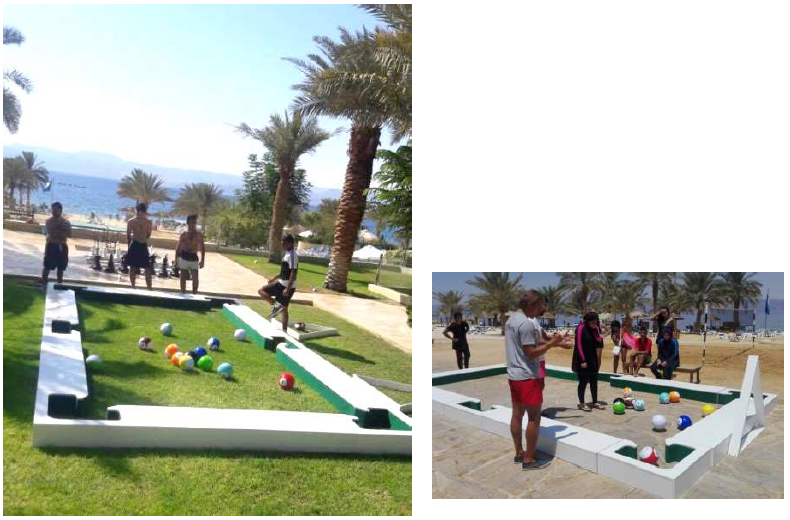 Вторник 10:00 Клубные танцы (бассейн около пляжа)10:30 Растяжка (Azure)11:00 Волейбол (пляж)11:15 Танец живота (пляж)11:30 Футбол (бассейн около пляжа)12:00 Водная гимнастика (бассейн около пляжа)15:30 Клубные танцы (бассейн около пляжа)16:00 Водное поло (бассейн около пляжа)16:30 Play station (Комната с play station)16:45 Игра в маски (бар на пляже)20:00 Кинотеатр для детей (Azure)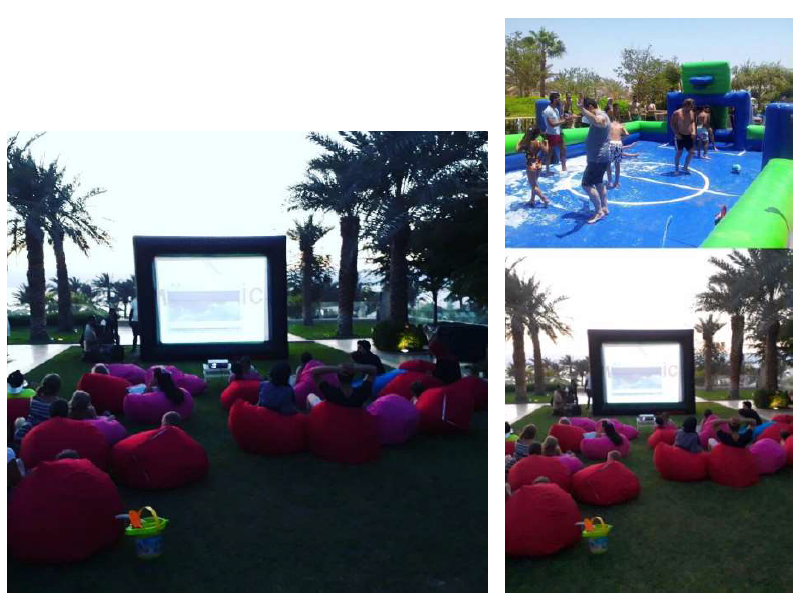 Среда 10:00 Клубные танцы (бассейн около пляжа)10:30 Растяжка (Azure)11:00 Волейбол (пляж)11:15 Зумба (бассейн около пляжа)11:30 Снукер (Azure)12:00 Водная гимнастика (бассейн около пляжа)15:30 Клубные танцы (бассейн около пляжа)16:00 Фаер-шоу (бар на пляже)17:30 Рисунок на лице (бар на пляже)20:00 Мини-диско (Azure)Четверг 10:00 Клубные танцы (бассейн около пляжа)10:30 Растяжка (Azure)11:00 Волейбол (пляж)11:15 Танец живота (пляж)11:30 Футбол Зорба (пляж)12:00 Водная гимнастика (бассейн около пляжа)15:30 Клубные танцы (бассейн около пляжа)16:00 Водное поло (бассейн около пляжа)16:30 Игра Сумо (бассейн около пляжа)16:45 Дартс (Azure)20:00 Кинотеатр для детей (амфитеатр)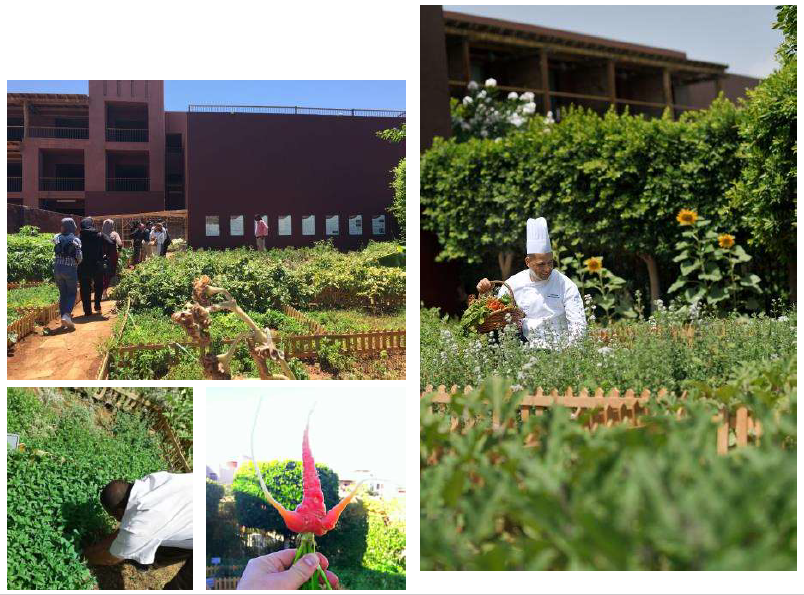 Пятница 10:00 Клубные танцы (бассейн около пляжа)10:30 Растяжка (Azure)11:00 Волейбол (пляж)11:15 Танец живота (пляж)11:30 Игра сумо (пляж)12:00 Водная гимнастика (бассейн около пляжа)15:30 Клубные танцы (бассейн около пляжа)16:00 Волейбол (бассейн около пляжа)16:30 Дартс (Azure)20:00 Play station (амфитеатр)21:15 Фаер-шоу (амфитеатр)Суббота10:00 Клубные танцы (бассейн около пляжа)10:30 Растяжка (Azure)11:00 Волейбол (пляж)11:15 Рисунок на лице (бассейн около пляжа)11:30 Футбол Зорба (пляж)12:00 Водная гимнастика (бассейн около пляжа)15:30 Клубные танцы (бассейн около пляжа)16:00 Игра в мяч (Azure)16:45 Шоу Масок (бассейн около пляжа)20:00 Кинотеатр для детей (Azure)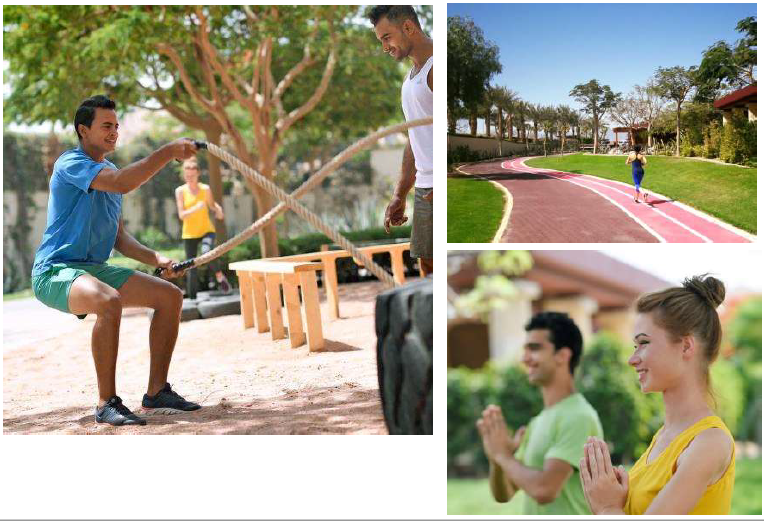 Воскресенье10:00 Клубные танцы (бассейн около пляжа)10:30 Растяжка (Azure)11:00 Волейбол (пляж)11:15 Игра Сумо (бассейн около пляжа)11:30 Шоу Масок (бассейн около пляжа)12:00 Водная гимнастика (бассейн около пляжа)15:30 Клубные танцы (бассейн около пляжа)16:00 Футбол (пляж)16:30 Водное поло (бассейн около пляжа)16:45 Дартс (бассейн около пляжа)20:00 Мини-диско (Azure)